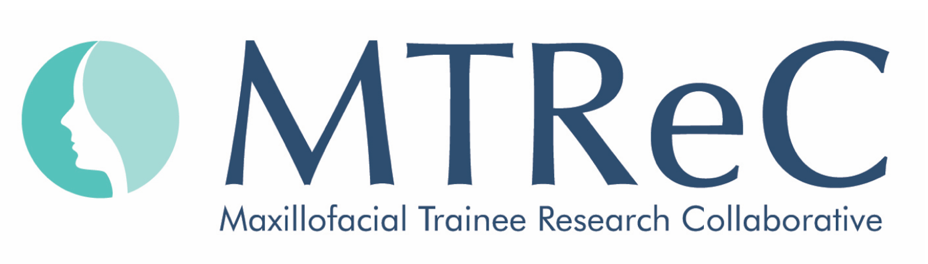 Email: mtrecinfo@gmail.comTwitter: @_MTReC_Facebook: Maxillofacial Trainee Research Collaborative – MTReCInstagram: mtre_cPROJECT PROPOSAL FORMMTReC’s strength is the trainee network, the data potential and experience that it offers. This is your chance to access that potential resource to pursue an idea of your choosing. We need new ideas to keep momentum going as a group; we are nothing without a project!While we don’t want the process of proposing a new project to be too onerous, it is important that you can demonstrate your project is well thought through and that you can show where it stands within the wider literature.Projects are chosen by the MTReC committee, and the proposer of the project would be invited to join a project group to help shape its progress. Please read our constitution (available at www.maxfaxtrainee.co.uk) for details of how projects are chosen and what will be expected of you if your project is accepted. If you have any queries or want to discuss your ideas with the committee, then please get in touch.Please email the completed form to mtrecinfo@gmail.comThank you for your proposal and good luck!Your nameYour gradeYour hospital / regionTitle of projectSummary of project idea (300 words)BackgroundAimsMethodsOutcome measures